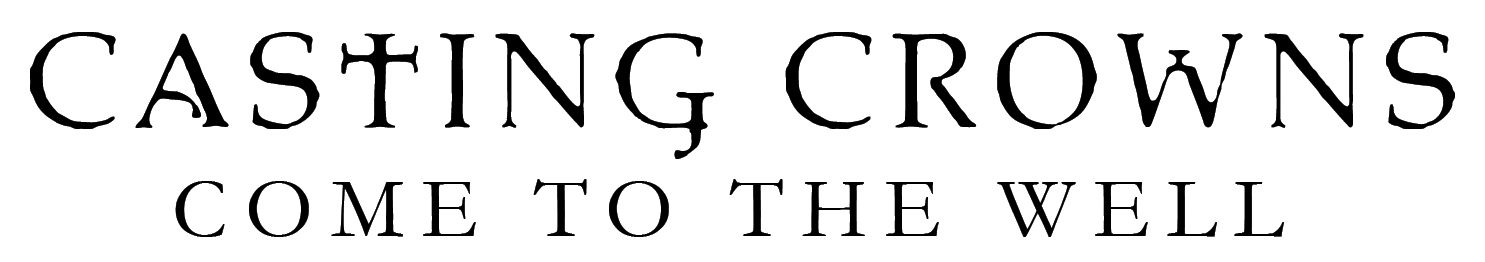 CASTING CROWNS MEMBERSMark HallMelodee DevevoBrian ScogginHector CervantesMegan GarrettJuan DevevoChris HuffmanKEY POINTS3 GRAMMY Awards15 GMA Dove Awards2 American Music Awards (2011 and 2007)2011 American Music Award Winner6 American Music Award Nominations (2011 Nomination is most current)2 Billboard Music Awards (2012- Top Christian Artist and Christian Album)4 Billboard Music Award Nominations (2012-Top Christian Artist, Christian Song, Christian Album)1 RIAA Double Platinum Album3 RIAA Platinum Albums2 RIAA Platinum DVDs6 RIAA Gold Albums2 RIAA Gold DVDs3 RIAA certified Gold digital singles, “Who Am I” and “Praise You in this Storm” and “East to West”RIAA Gold Longform Music Video Until the Whole World Hears Live8.2 Million Album Sales to Date Come To The Well Debuted at #2 on Billboard Top 200“Courageous” Showcased in Sherwood Pictures film “Courageous” (Sept. 30)No. 1 New Movie, No. 4 Overall Box Office release weekDISCOGRAPHYCasting Crowns – The Acoustic Sessions: Volume 1 • Beach Street/ Reunion Records • January 22, 2013Come To The Well • Beach Street/ Reunion Records • October 18, 2011 • RIAA GoldUntil the Whole World Hears Live • Beach Street/ Reunion Records • September 9, 2010 • RIAA GoldUntil the Whole World Hears • Beach Street/Reunion Records • November 17, 2009 • RIAA GoldPeace on Earth • Beach Street/Reunion Records • October 7, 2008 • RIAA GoldThe Altar and the Door Live • Beach Street/ Reunion Records • 2008 • RIAA GoldThe Altar and the Door • Beach Street/Reunion Records • August 28, 2007 • RIAA PlatinumLifesong Live • Beach Street/Reunion Records • 2006 • RIAA PlatinumLifesong • Beach Street/Reunion Records • August 30, 2005 • RIAA PlatinumLive From Atlanta • Beach Street • 2004 • RIAA PlatinumCasting Crowns • Beach Street • September 30, 2003 • RIAA Double PlatinumWhat if the Whole World Prayed • Independent • 2002Casting Crowns • Independent • 2001ALBUM CHARTS/SALESCome To The Well No. 2 on the Billboard  Top 200 ChartsNo. 1 on the Billboard  Contemporary Christian Albums ChartWeek 2 – No. 10 on the Billboard Top 200 ChartsWeek 3 – No. 22 on the Billboard Top 200 ChartsWeek 4 – No. 31 on the Billboard Top 200 Charts No. 1 selling act of 2007 and 2008 on Billboard’s Christian/Gospel year-end chartUntil the Whole World Hears LiveNo. 9 on the Billboard US Christian Albums ChartUntil the Whole World HearsNo. 1 on the Billboard US Christian Albums ChartNo. 4 on Billboard 200No. 12 on the Billboard US Digital Albums chartPeace on EarthNo 1 Billboard US Top Pop Catalog ChartNo. 1 on the Billboard US Christian Albums ChartNo. 2 on the Billboard US Holiday Albums ChartNo. 15 on Billboard 200The Altar and the Door LiveNo. 6 on the Billboard US Christian Albums ChartThe Altar and The DoorNo. 1 on the Billboard US Top Pop Catalog ChartNo. 1 on the Billboard US Christian Albums ChartNo. 2 on the Billboard 200 with 130,000 first-week sales. Highest debut week for a Christian music artist in chart history.No. 2 on the Billboard US Digital Albums chartLifesong LiveNo. 16 on the Billboard US Christian Albums ChartLifesongNo. 1 on the Billboard US Christian Albums ChartNo.9 on Billboard 200Live from AtlantaNo. 16 on the Billboard US Christian Albums ChartCasting CrownsNo. 1 on the Billboard US Heat ChartNo. 2 on the Billboard US Christian Albums ChartNo. 7 on the Billboard US Top Pop Catalog ChartCertificationsDigital Gold Singles“East To West” – (Certification Date) March 14, 2012“Praise You In This Storm” – (Certification Date) Sept. 26, 2011“Who Am I” - (Certification Date)  7/26/2011Gold Longform Videos:Until The Whole World Hears Live – (Certification Date) Aug. 18, 2011The Altar and the Door Live – (Certification Date) Dec. 8, 2008Lifesong Live – Jan. 12, 2007Live from Atlanta – Oct. 22, 2004Platinum Longform Videos:Lifesong Live – May 25, 2007Live from Atlanta – Oct. 22, 2004Double Platinum Albums:Casting Crowns – Aug. 30, 2012Platinum Albums:The Altar and the Door – Aug. 20, 2010Lifesong – Feb. 14, 2007Casting Crowns – Feb. 10, 2005Gold Albums:Come to the Well – October 18, 2012Until The Whole World Hears – Dec. 17, 2009Peace On Earth – Nov. 4, 2009The Altar and the Door – Nov. 13 2007Lifesong – Dec. 2, 2005Casting Crowns – June 4, 2004AWARDSWon two 2012 Billboard Music Award Nominations for Top Christian Artist and Top Christian Album for Come To The Well2012 Billboard Music Award Nominations for Top Christian Artist, Christian Song, Christian Album (2)Won 43rd Annual GMA Dove Award for Special Event Album of the Year43rd Annual GMA Dove Award Nominated for Song, Group, Artist, Worship Song, Children’s Music Album and Special Event Album of the Year (6 total)2011 AMA Award Winner  for “Favorite Artist” in Contemporary Inspirational Category2011 AMA Award Nomination for “Favorite Artist” in the Contemporary Inspirational categoryRIAA Gold Digital Single for “East to West” from The Altar and the DoorRIAA Gold Digital Single for “Praise You in this Storm” from Until the Whole World HearsRIAA Gold Digital Single for “Who Am I” from Casting CrownsRIAA Gold Longform Music Video Until the Whole World Hears Live42nd Annual GMA Dove Awards Nominated for Pop/Contemporary Album of the Year Until the Whole World Hears (2011)42nd Annual GMA Dove Awards Winner for Long Form Music Video of the Year Until the Whole World Hears Live (2011)Won 41st Annual GMA Dove Award for Artist of the year (2010)41st Annual GMA Dove Awards Nominated for Group of the Year (2010)41st annual GMA Dove Awards Nominated for Pop/Contemporary Album of the Year Until the Whole World Hears (2010)40th Annual GMA Dove Awards Nominated for Artist of the Year (2009)Won 40th Annual GMA Dove Awards for Group of the Year (2009)Won 40th Annual GMA Dove Award for Christmas Album of Year for Peace on Earth (2009)Won 40th Annual GMA Dove Award for Short Form Music Video of the Year for the single “Slow Fade” from The Altar and the Door (2009)40th Annual GMA Dove Awards Nominated for Long Form Music Video of the Year for The Altar and the Door Live (2009)GRAMMY Award nomination for Best Gospel Performance (2009)23 Gospel Music Dove Awards collectively for band and frontman Mark HallNamed Gospel Music’s Group of the Year for fifth year in a row (2009)Featured performer at 2009 National Prayer Breakfast in Washington, D.C., for President Obama, Tony Blair and 3,000 dignitaries on February 5, 200939th Annual GMA Dove Awards Nominated for Artist of the Year (2008)Won 39th Annual GMA Dove Award for Group of the year (2008)Won 39th Annual GMA Dove Award for Song of the Year for “East to West” from the Album The Altar and the Door (2008)Won 39th Annual GMA Dove Award for Pop/Contemporary Album of the Year for The Altar and The Door (2008)Won 39th Annual GMA Dove Award for Pop/Contemporary Recorded Song of the Year “East to West” from the Album The Altar and The Door (2008)39th Annual GMA Dove Awards Nominated for Praise and Worship song of the year for “Praise you in this Storm” from the Album Lifesong (2008)Lead singer Mark Hall named BMI Songwriter of the Year in 2008 and 200538th Annual GMA Dove Awards Nominated for Artist of the Year (2007)Won 38th Annual GMA Dove Award for Group of the Year (2007) 38th Annual GMA Dove Awards nominated for Song of the Year for “Praise you in This Storm” from the Album Lifesong (2007)Won 38th Annual GMA Dove Award for Pop/Contemporary recorded song of the year for “Praise you in this Storm” from the album Lifesong (2007) American Music Award winner for “Favorite Artist,” Inspirational category (2007)37th Annual GMA Dove Awards Nominated for Artist of the year (2006)Won 37th Annual GMA Dove Award for Group of the Year (2006)37th Annual GMA Dove Awards Nominated for Song of the year for “Lifesong” from the Album Lifesong and “Voice of Truth” from the Album Casting Crowns (2006)37th Annual GMA Dove Awards Nominated for Pop/Contemporary recorded song of the Year “Lifesong” from the album Lifesong (2006)Won 37th Annual GMA Dove Award for Pop/Contemporary Album of the year for Lifesong (2006)GRAMMY Award winner (2006)36th Annual GMA Dove Awards Nominated for Artist of the Year (2005)Won 36th Annual Dove Award for Group of the Year (2005)Won 36th Annual Dove Award for Song of the Year for “Who am I” from the album Casting Crowns (2005)36th Annual Dove Awards nominated for Pop/Contemprary Recorded song of the Year for “American Dream” from the album Casting Crowns (2005)Won 36th Annual Dove Award for Inspirational Recorded song of the Year for “Voice of Truth” from the Album Casting Crowns (2005)36th Annual Dove Awards Nominated for Worship song of the year for “Who am I” from the album Casting Crowns (2005)GRAMMY Award Winner Best Pop/Contemporary Gospel Album of the Year Lifesong (2005)TOURING2012 “Come to the Well” Spring Tour (42-cities) with Matthew West, Royal Tailor and Lindsay McCaul2011 “Come to the Well” Fall Tour (40-cities) with Sanctus Real, the Afters and Lindsay McCaul2010 Until The Whole World Hears Tour with Kutless and Tenth Avenue North2010 Fan Appreciation Tour 2009  The Altar & the Door Tour Headlining TourHeadlining 41 cities on “Until The Whole World Hears Tour,” Sept – Dec. 2009“The Altar and The Door Tour” (Sept. ‘07 – May ’08) set attendance records with 450,000 tickets sold in 83 markets.  Ranked as the top-grossing Christian music tour of 2007/2008 season (Pollstar)NORTH KOREA: Two career performances in Pyongyang, D.P.R.K at nationally-televised Spring Art Festival. First trip: April 2007 as only U.S. band invited; Performed again April 2009RADIO“Jesus, Friend Of Sinners” from Come to the Well (AC/CHR/INSPO)No. 1 on the INSPO Radio chartNo. 2 on the AC-Indicator chartNo. 6 on the AC-Monitored chartNo. 7 on the Billboard National Christian Audience chart“Just Another Birthday” from Come to the Well (AC)No. 21 on the Billboard National Christian Audience chart“Courageous” from Come to the Well No. 1 on the Billboard National Christian Audience chart No. 1 on the Canadian Contemporary Christian Radio chartNo. 2 on the AC Indicator chart and AC Monitored “Glorious Day (Living He Loved Me)” from Until the Whole World Hears 2011No. 1 on the Billboard US Christian Singles  Chart (9 weeks)Has seen over 292 million impressions“Joyful, Joyful” from Until the Whole World Hears 2010No. 3 on the Billboard US Christian Singles  Chart“To Know You” from Until the Whole World Hears 2010No. 27 on the Billboard US Christian Singles  Chart“If We’ve Ever Needed You” from Until the Whole World Hears 2010No. 5 on the Billboard US Christian Singles  Chart“Until the Whole Worlds Hears” from Until the Whole World Hears 2009 No. 1 on the Billboard US Christian Singles Chart“Slow Fade” from The Altar and the Door 2008No. 5 on the Billboard US Christian Singles  ChartNo. 7 on the Billboard US Christian AC Singles Chart“Every Man” from The Altar and the Door 2007No. 2 on the Billboard US Christian Singles  ChartNo. 3 on the Billboard US Christian AC Singles Chart“East to West” from The Altar and the Door 2007No. 1 on the Billboard US Christian Singles  ChartNo. 1 on the Billboard US Christian AC Singles Chart“Does anybody hear her?” from Lifesong 2006No. 1 on the Billboard US Christian Singles  ChartNo. 1 on the Billboard US Christian AC Singles Chart“Praise You in this Storm” from Lifesong 2005No. 1 on the Billboard US Christian Singles  ChartNo. 1 on the Billboard US Christian AC Singles Chart“Voice of Truth” from Casting Crowns 2004No. 1 on the Billboard US Christian Singles  ChartNo. 1 on the Billboard US Christian AC Singles Chart“Who am I” from Casting Crowns 2003No. 1 on the Billboard US Christian Singles  ChartNo. 1 on the Billboard US Christian AC Singles Chart“If We are the Body” from Casting Crowns 2003No. 3 on the Billboard US Christian Singles  ChartNo. 3 on the Billboard US Christian AC Singles ChartCareer high of 78 stations playing new single “Until The Whole World Hears” by 8/25 add date“East to West” the debut single from The Altar and The Door, topped Christian AC radio for 14 weeks, with a total of 735 million audience impressionsRELIEF WORKCasting Crowns is responsible for uniting 50,000 World Vision children with sponsorships (to date)Casting Crowns worked with World Vision to distribute first aid kits to survivors, along with
basic materials such as soap, blankets, clothes and bottles of water to survivors after the earthquake in Haiti (January 2010)Casting Crowns remained focused on its passion for student ministry in Africa by reaching out to local youth leaders in the countries and introducing them to the band's Global Youth Ministry resource. 175 youth workers in Cape Town representing 80 churches, 125 leaders in Kisumu and 100 workers in Nairobi (2006)MAJOR MEDIA COVERAGECover and feature stories in Billboard, Associated Press, Reuters, Atlanta-Journal Constitution (page 1A), Pollstar, FAITHTALK, Charisma, CCM Magazine, and more.Appeared in segments on “Good Morning America,” NBC’s “Today,” CNN, MSNBC “The Rachel Maddow Show,” FOX News’ “FOX & Friends” and “Huckabee” shows, & morePRIMETIME TVPerformed “ Glorious Day” on the Fox News Channel’s “Huckabee” show January 2011Performed on TNT’s 2008 annual music concert CHRISTMAS IN WASHINGTON, hosted by Dr. Phil and Robin McGraw, and also featured Kristin Chenoweth, Julianne Hough, Darius Rucker and Straight No Chaser MEDIA HIGHLIGHTSAssociate Press Feature Story/Article (Also covered by Yahoo! News, Huffington Post, Daily Herald)Add October release week media news. (Perez Hilton, Variety Magazine, MTV News, Hollywood Reporter, Billboard.com, Billboard.biz, SONY Music Buzz, HitFix, New York Times, Entertainment Weekly, Reuters, SPIN Magazine and New York Daily News)October 22, 2011 Billboard Magazine Cover Mention and Music Feature StoryBillboard Article “ Casting Crowns Tops Christian Recap for Fourth Year” December 18, 2010Worship Leader featured in Article December 1, 2010HM Magazine Featured in Article August 29, 2010Billboard Christian Chart August 21, 2010Charisma and Christian Life Article on Mark Hall August 1, 2010Billboard Casting Crowns Claims biggest increase 2.5 million in audience, up 70% May 8, 2010Pollstar Dove awards May 3, 2010Associated Press print and radioUSA TodayAtlanta-Journal Constitution (Pg.1A)CNN “Measure to Measure”FOX News “FOX & Friends” morning show performanceNBC, “Today” showAOL Music Blog – “Who Am I” highest rated Christian song of all time by AOL Radio listeners (2009)FOX News “HUCKABEE” weekend show, performance airing Aug. 29-30Billboard feature (Aug. 2008) profiling band’s dual careers as recording artist and full-time staffers at their local churchBillboard Year-End 2007 issue- highlights band in “Top Christian Artists” rankingsMSNBC, “The Rachel Maddow Show”Charisma cover story – June 2008FAITHTALK 2007 cover storyBillboard Year-End 2006 issue- highlights band in “Top Christian Artists” rankingsPollstar May 2005 cover storyRolling Stone, Sept. 2005CCM Magazine September 2005 cover storyBillboard’s “Power Players” for 2005HomeLife July 2007 cover storyCCM Magazine February 2005 cover feature (Readers’ Choice) issue More to Life Nov. 2006 cover storyABC, “Good Morning America” Billboard upfront feature, Sept.2005 R&R feature, Sept.2005Focus on the Family Weekend RadioJanet Parshall’s AmericaWeekly Sales chart news: LA Times, NY Times, Yahoo News!, EOnline, MTV.comAbout Casting Crowns:
All of Casting Crowns’ projects are RIAA certified, with a tally of one RIAA 2x multi-Platinum record, three RIAA Platinum Albums, two RIAA Platinum DVDs, six RIAA Gold Albums, two Gold DVDs and three Gold digital singles (“Who Am I,” “Praise You In This Storm,” “East to West”). The band currently holds the position as Billboard’s top-selling act in Christian music, since 2007. The group has also been honored with two American Music Awards, with six total nominations, three GRAMMY Awards, 14 GMA Dove Awards, two 2012 Billboard Music Awards and four total Billboard Music Award nominations. Casting Crowns’ seven band members all remain active in student ministry in the Atlanta area and tour according to their local church commitments. Serving his 18th year in youth ministry, lead singer/songwriter Mark Hall maintains his role as the student pastor at Eagle’s Landing First Baptist Church in Atlanta. 

As a testament to the band’s impact, Casting Crowns performed for a second time in North Korea in April 2009, in partnership with Global Resource Services; the band continues to forge invaluable relationships with the people in the D.P.R.K. (Democratic People’s Republic of Korea).Casting Crowns recently concluded its 42-city “Come to the Well” spring tour, which saw 40 arena sellouts, more than 370,000 in attendance (across the 40-city fall leg and spring dates combined) and has generated more than 13,000 child sponsorships through its partnership with Christian humanitarian organization, World Vision.For more information on Casting Crowns visit: www.castingcrowns.com, www.facebook.com/castingcrowns , www.twitter.com/castingcrowns or follow Mark Hall’s Twitter at twitter.com/markhallCC.
# # #Publicity contacts:Jackie Marushka – (615) 261-6439 - pr@pmgsonymusic.com orMatthew Faulkenbury – (615) 261-6475 - matthew.faulkenbury@pmgsonymusic.com